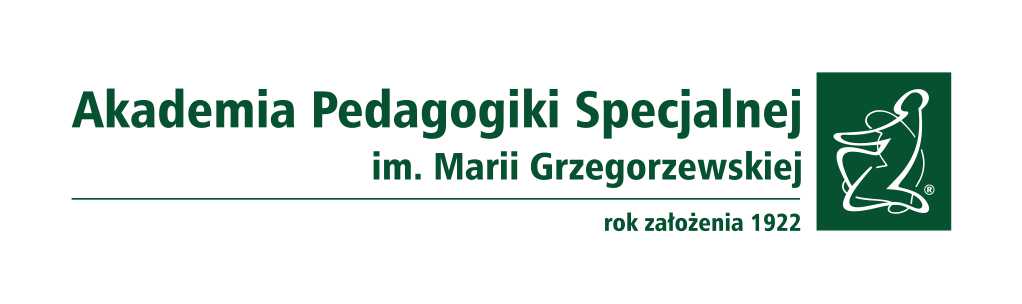 Załącznik nr 1 do Zarządzenia Nr 3/2022 Kierownika Szkoły Doktorskiej z dnia 01.10.2022 r.INDYWIDUALNY PLAN BADAWCZYA. DANE DOKTORANTKI/DOKTORANTAA. DANE DOKTORANTKI/DOKTORANTAIMIĘ I NAZWISKONUMER ALBUMUROK ROZPOCZĘCIA KSZTAŁCENIA 
W SZKOLE DOKTORSKIEJ B. OGÓLNE INFORMACJE O ROZPRAWIE DOKTORSKIEJB. OGÓLNE INFORMACJE O ROZPRAWIE DOKTORSKIEJB. OGÓLNE INFORMACJE O ROZPRAWIE DOKTORSKIEJTEMAT ROZPRAWY DOKTORSKIEJDYSCYPLINA NAUKOWAIMIĘ I NAZWISKO PROMOTORA, STOPIEŃ/TYTUŁ NAUKOWYIMIĘ I NAZWISKO 
PROMOTORA POMOCNICZEGO, STOPIEŃ/TYTUŁ NAUKOWYKONCEPCJA ROZPRAWY DOKTORSKIEJ (max 500 wyrazów)(cel, problem badawczy, hipotezy, korzyści teoretyczne i praktyczne)KONCEPCJA ROZPRAWY DOKTORSKIEJ (max 500 wyrazów)(cel, problem badawczy, hipotezy, korzyści teoretyczne i praktyczne)KONCEPCJA ROZPRAWY DOKTORSKIEJ (max 500 wyrazów)(cel, problem badawczy, hipotezy, korzyści teoretyczne i praktyczne)PLANOWANY TERMIN ZŁOŻENIA ROZPRAWY DOKTORSKIEJPLANOWANY TERMIN ZŁOŻENIA ROZPRAWY DOKTORSKIEJC. SZCZEGÓŁOWY PROJEKT BADAWCZY (max do 10 stron maszynopisu)1. CEL NAUKOWY PROJEKTU2. ZNACZENIE NAUKOWE(dotychczasowy stan wiedzy, uzasadnienie podjęcia problemu, uzasadnienie nowatorskiego charakteru badań, znaczenie wyników projektu dla danej dziedziny i dyscypliny naukowej)3. KONCEPCJA I PLAN BADAŃ(sposób realizacji badań, metody/techniki/narzędzia badawcze)4. OKREŚLENIE RYZYK BADAWCZYCH I SPOSOBÓW ICH ZMINIMALIZOWANIA5. WYKAZ LITERATURYD. HARMONOGRAM PRZYGOTOWANIA ROZPRAWY DOKTORSKIEJ (zadania, w tym zadania badawcze w podziale na kolejne lata kształcenia w szkole doktorskiej)Rok kształceniaNazwa zadania Planowany okres realizacji(od – do)planowane źródło finansowaniaIIIIIIIIIIIIE. PLAN PRZYGOTOWANIA WNIOSKÓW GRANTOWYCH I/LUB UDZIAŁU W PROJEKTACH BADAWCZYCH (należy określić agencję finansującą działalność naukową w drodze konkursowej; rolę doktorantki/doktoranta w projekcie)F. PLAN INNYCH AKTYWNOŚCI ZWIĄZANYCH Z ROZWOJEM NAUKOWYMF. PLAN INNYCH AKTYWNOŚCI ZWIĄZANYCH Z ROZWOJEM NAUKOWYMF. PLAN INNYCH AKTYWNOŚCI ZWIĄZANYCH Z ROZWOJEM NAUKOWYMF. PLAN INNYCH AKTYWNOŚCI ZWIĄZANYCH Z ROZWOJEM NAUKOWYMRok kształceniaAKTYWNOŚĆPlanowany okres realizacjiplanowane źródło finansowaniaIIIIIIIIIIIIG. PLANOWANE EFEKTY DZIAŁALNOŚCI BADAWCZEJ I SPOSOBY UPOWSZECHNIANIA WYNIKÓW1. ARTYKUŁY NAUKOWE/ROZDZIAŁY W PRACACH ZBIOROWYCH/MONOGRAFIE/INNE PUBLIKACJE2. REFERATY/POSTERY NA KONFERENCJACH NAUKOWYCH3. INNE……………………………………………………………………Data sporządzenia IPB……………………………………………………………………………Czytelny podpis doktorantaIndywidualny Plan Badawczy został przygotowany w uzgodnieniu z promotorem.Potwierdzenie promotoraIndywidualny Plan Badawczy został przygotowany w uzgodnieniu z promotorem.Potwierdzenie promotora……………………………………………………………………Data……………………………………………………………………………Czytelny podpis promotoraOPINIA PROMOTORA POMOCNICZEGOOPINIA PROMOTORA POMOCNICZEGO……………………………………………………………………Data……………………………………………………………………………Czytelny podpis promotora pomocniczegoData złożenia IPB: